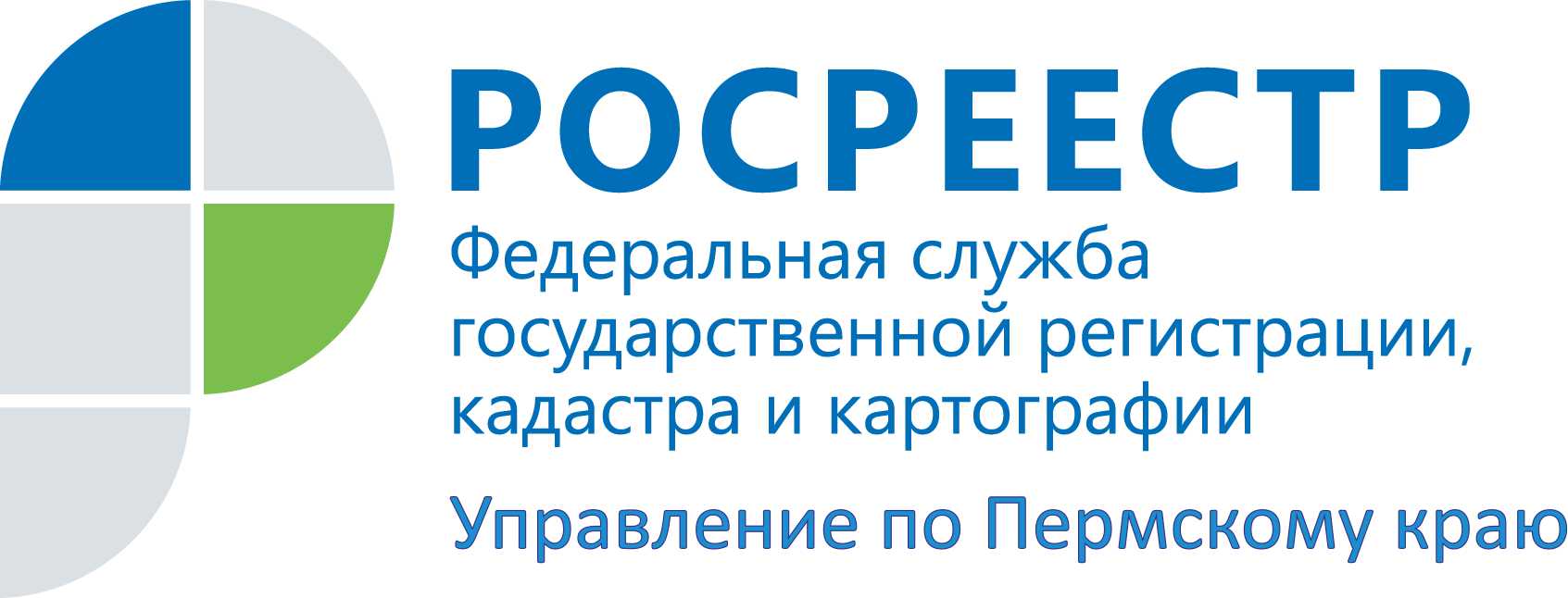 ПРЕСС-РЕЛИЗЖителям Прикамья  помогут выбрать                           кадастрового инженераПрактически каждый владелец недвижимости рано или поздно сталкивается с оформлением земельного участка или садового домика, коттеджа, гаража или квартиры. Документы (технические и межевые планы, акты обследования и т.д.), необходимые для постановки на государственный кадастровый учет объектов  недвижимости, готовят кадастровые инженеры. От качества работы и профессионализма этих специалистов зависит: насколько быстро недвижимость поставят на учет, а граждане, в дальнейшем, зарегистрируют на неё свои права.  В Пермском крае аттестаты на осуществление профессиональной деятельности имеют более 900 кадастровых инженеров. В помощь гражданам Росреестр на своём сайте: http://rosreestr.ru/ открыл сервис «Реестр кадастровых инженеров». С помощью сервиса можно получить сведения о каждом кадастровом инженере, допущенном к работе по специальности, а в случае исключения специалиста из списка - запись, указывающую на аннулирование квалификационного аттестата. Кроме контактных данных кадастрового инженера, здесь также содержатся сведения о членстве в саморегулируемых организациях, о результатах профессиональной деятельности, в том числе о количестве ошибок, допущенных кадастровым инженером, отказах в осуществлении кадастрового учета. Данная информация поможет гражданам в выборе кадастрового инженера, оценить его профессионализм и заключить договор на оказание услуг по межеванию со специалистом, который не допускает ошибок в своей деятельности.По сведениям Федеральной кадастровой палаты ведомство провело анализ ошибок, допущенных кадастровыми инженерами в 2015 году. В результате у 72 кадастровых инженеров могут быть аннулированы квалификационные аттестаты, дающие право на профессиональную деятельность. Предложение о лишении аттестата Федеральная кадастровая палата подает в региональные квалификационные комиссии для проведения аттестации на соответствие требованиям, предъявляемым кадастровым инженерам. Кадастровый инженер может быть лишен аттестата, если в течение года завершились отказом не менее 25% дел, рассмотренных по заявлениям, совместно с которыми были представлены подготовленные им документы. В таких случаях отказы обусловлены грубыми нарушениями требований законодательства к проведению кадастровых работ. Кроме того, аттестат специалиста может быть аннулирован, если он за последние три года получил более 10 решений о необходимости  исправления кадастровой ошибки.По состоянию на апрель 2016 года в едином реестре содержатся сведения о 37 000 кадастровых инженерах. Об Управлении Росреестра по Пермскому краюУправление Федеральной службы государственной регистрации, кадастра и картографии (Росреестр) по Пермскому краю является территориальным органом федерального органа исполнительной власти, осуществляющим функции по государственной регистрации прав на недвижимое имущество и сделок с ним, землеустройства, государственного мониторинга земель, а также функции по федеральному государственному надзору в области геодезии и картографии, государственному земельному надзору, надзору за деятельностью саморегулируемых организаций оценщиков, контролю деятельности саморегулируемых организаций арбитражных управляющих, организации работы Комиссии по оспариванию кадастровой стоимости объектов недвижимости. Осуществляет контроль за деятельностью подведомственного учреждения Росреестра - филиала ФГБУ «ФКП Росреестра» по Пермскому краю по предоставлению государственных услуг Росреестра. Руководитель Управления Росреестра по Пермскому краю – Лариса Аржевитина.http://rosreestr.ru/ http://vk.com/public49884202Контакты для СМИПресс-служба Управления Федеральной службы 
государственной регистрации, кадастра и картографии (Росреестр) по Пермскому краюСветлана Пономарева+7 342 218-35-82Диляра Моргун, +7 342 218-35-83